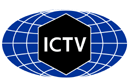 Part 1: TITLE, AUTHORS, APPROVALS, etcAuthor(s) and email address(es)Author(s) institutional address(es) (optional)Corresponding authorList the ICTV Study Group(s) that have seen this proposalICTV Study Group comments and response of proposerICTV Study Group votes on proposalAuthority to use the name of a living personSubmission datesICTV-EC comments and response of the proposerPart 2: NON-TAXONOMIC PROPOSALPart 3: TAXONOMIC PROPOSALName of accompanying Excel moduleAbstractText of proposalSupporting evidenceFigure 1. Maximum likelihood phylogenetic trees based on complete NP (top) and L (bottom) amino-acid sequences. The trees were midpoint rooted and only bootstrap values ≥90% are marked with dots (black and red). Viruses representing new species are highlighted in red.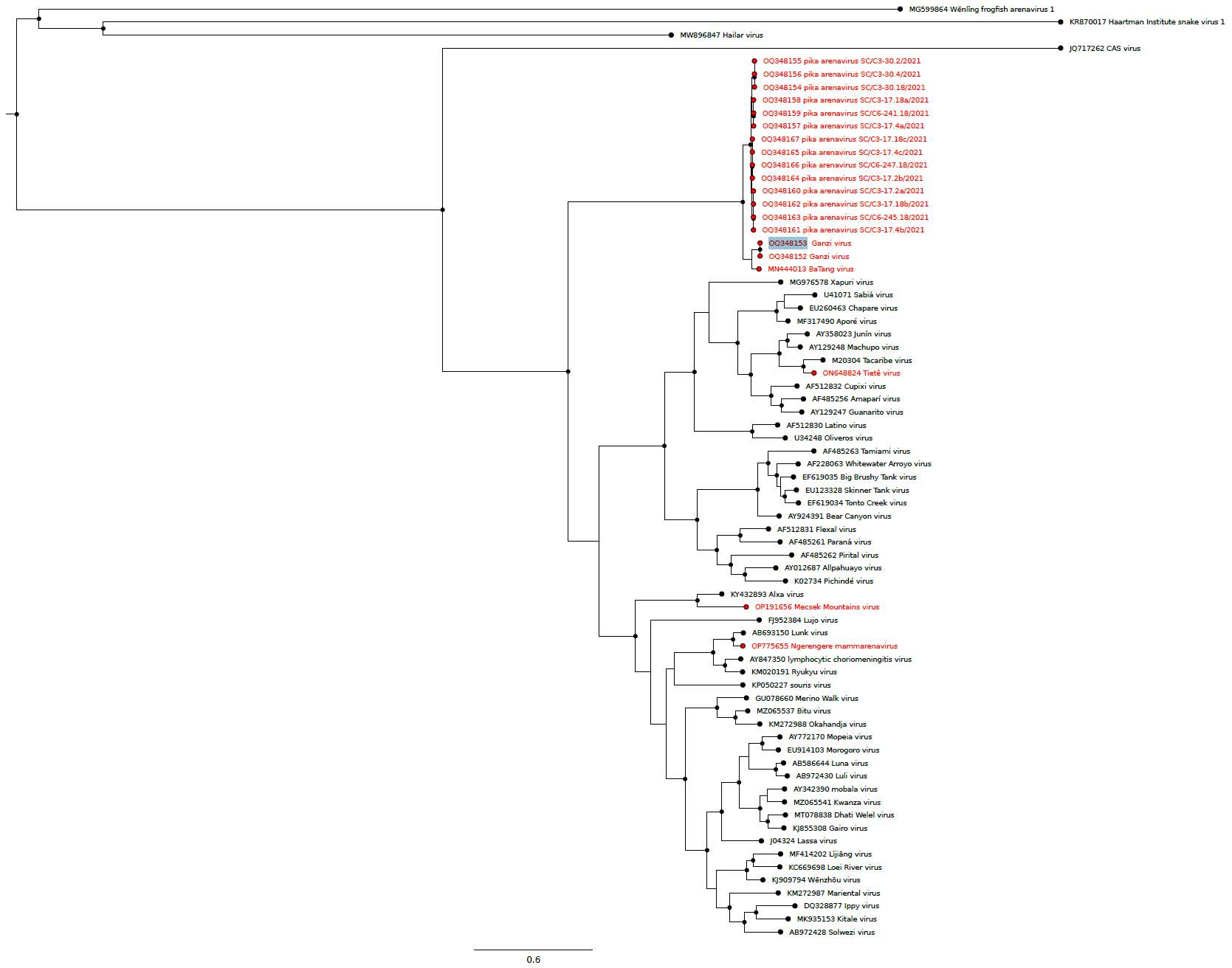 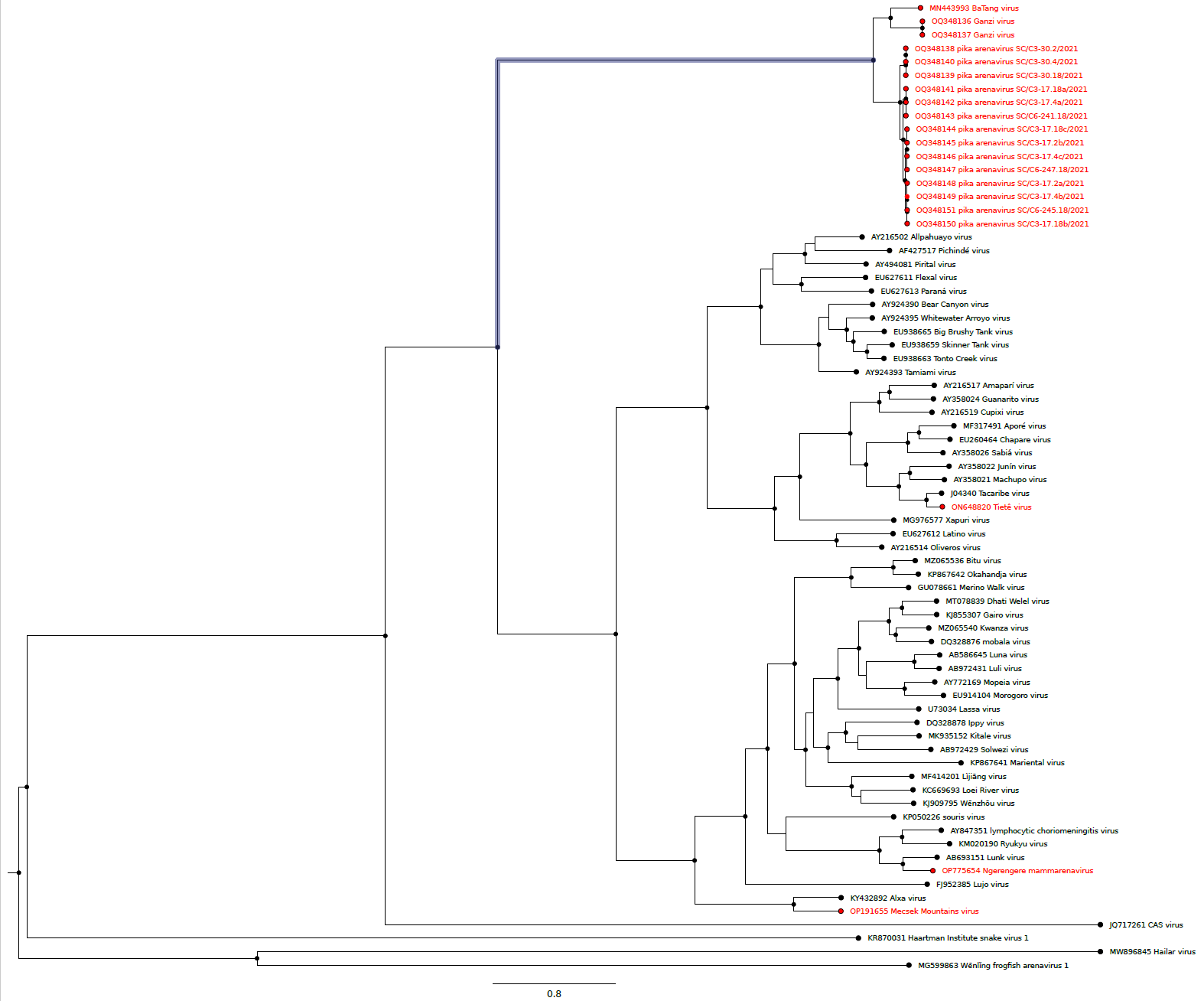 References1.	Bentim Góes LG, Fischer C, Almeida Campos AC, de Carvalho C, Moreira-Soto A, Ambar G, Ruckert da Rosa A, de Oliveira DC, Jo WK, Cruz-Neto AP, Pedro WA, Queiroz LH, Minoprio P, Durigon EL, Drexler JF (2022) Highly diverse arenaviruses in neotropical bats, Brazil. Emerg Infect Dis 28:2528-2533. PMID: 36417964. PMCID: PMC9707603. doi: 10.3201/eid2812.220980.2.	Cui X, Fan K, Liang X, Gong W, Chen W, He B, Chen X, Wang H, Wang X, Zhang P, Lu X, Chen R, Lin K, Liu J, Zhai J, Liu DX, Shan F, Li Y, Chen RA, Meng H, Li X, Mi S, Jiang J, Zhou N, Chen Z, Zou JJ, Ge D, Yang Q, He K, Chen T, Wu YJ, Lu H, Irwin DM, Shen X, Hu Y, Lu X, Ding C, Guan Y, Tu C, Shen Y (2023) Virus diversity, wildlife-domestic animal circulation and potential zoonotic viruses of small mammals, pangolins and zoo animals. Nat Commun 14:2488. PMID: 37120646. PMCID: PMC10148632. doi: 10.1038/s41467-023-38202-4.3.	Cuypers LN, Gryseels S, Van Houtte N, Baird SJE, Sabuni CA, Katakweba AS, van den Burg SRM, Bryja J, Leirs H, Goüy de Bellocq J (2023) Subspecific rodent taxa as the relevant host taxonomic level for mammarenavirus host specificity. Virology 581:116-127. PMID: 36958216. doi: 10.1016/j.virol.2023.02.014.4.	de Bellocq JG, Borremans B, Katakweba A, Makundi R, Baird SJ, Becker-Ziaja B, Günther S, Leirs H (2010) Sympatric occurrence of 3 arenaviruses, Tanzania. Emerg Infect Dis 16:692-5. PMID: 20350390. PMCID: PMC3321973. doi: 10.3201/eid1604.091721.5.	Luo X-L, Lu S, Qin C, Shi M, Lu X-B, Wang L, Ga S, Jin D, Ma X-L, Yang J, Dai Y, Bao L-L, Cheng Y-P, Ge Y-J, Bai Y-B, Zhu W-T, Pu J, Sun H, Huang Y-Y, Xu MC, Lei WJ, Dong K, Yang CX, Jiao Y-F, Lv Q, Li F-D, Xu J (2023) Emergence of an ancient and pathogenic mammarenavirus. Emerg Microbes Infect 12:e2192816. PMID: 36939609. PMCID: PMC10337645. doi: 10.1080/22221751.2023.2192816.6.	Radoshitzky SR, Bào Y, Buchmeier MJ, Charrel RN, Clawson AN, Clegg CS, DeRisi JL, Emonet S, Gonzalez JP, Kuhn JH, Lukashevich IS, Peters CJ, Romanowski V, Salvato MS, Stenglein MD, de la Torre JC (2015) Past, present, and future of arenavirus taxonomy. Arch Virol 160:1851-74. PMID: 25935216. doi: 10.1007/s00705-015-2418-y.7.	Reuter G, Boros Á, Takáts K, Mátics R, Pankovics P (2023) A novel mammarenavirus (family Arenaviridae) in hedgehogs (Erinaceus roumanicus) in Europe. Arch Virol 168:174. PMID: 37291370. PMCID: PMC10250479. doi: 10.1007/s00705-023-05804-8.Code assigned:2023.027MShort title: Create six new species in genus Mammarenavirus (Bunyavirales: Arenaviridae)Short title: Create six new species in genus Mammarenavirus (Bunyavirales: Arenaviridae)Short title: Create six new species in genus Mammarenavirus (Bunyavirales: Arenaviridae)Sironi M, Kuhn JH, Reuter G, de la Torre Cmanu.sir@gmail.com; kuhnjens@mail.nih.gov; reuter.gabor@gmail.com; juanct@scripps.edu Sironi MICTV Arenaviridae Study GroupStudy GroupNumber of membersNumber of membersNumber of membersStudy GroupVotes supportVotes againstNo voteICTV Arenaviridae Study Group1300Is any taxon name used here derived from that of a living person (Y/N)NTaxon namePerson from whom the name is derivedPermission attached (Y/N)N/AN/AN/ADate first submitted to SC ChairJune 23, 2023Date of this revision (if different to above)N/A2023.027M.N.v1.Mammarenavirus_6nsp.xlsxWe propose the establishment of six new species in arenavirid genus Mammarenavirus to accommodate three distinct pika viruses, a hedgehog virus, a bat virus, and one rodent virus.